ПАМЯТКАДЛЯ ИНОСТРАННОГО ПУТЕШЕСТВЕННИКА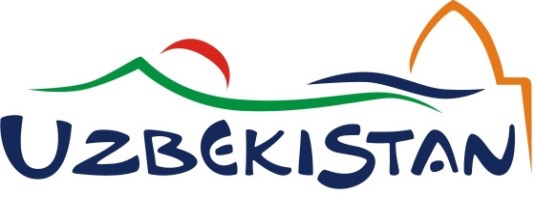 Минимальные знания, приобретенные до и во время тура; через Интернет, турагентства, в ходе заполнения таможенной декларации и по другим различным каналам, достаточны для того, чтобы сделать путешествие в Узбекистан легким, комфортным и интересным, а также получить максимум удовольствия и положительных эмоций от путешествия.Памятка же призвана предоставить более детализированную информационную помощь иностранному путешественнику, желающему посетить Узбекистан. С этой точки зрения, она будет полезной для иностранных туристов, предпочитающих самостоятельное путешествие и желающих быть подготовленными ко всем особенностям и правилам страны посещения. Приезжайте в Узбекистан – за приключениями, впечатлениями 
и хорошими воспоминаниями.Оглавление1. Получение туристической визы в Узбекистан	42. Продление срока действия туристической визы	83. Правила пребывания иностранных граждан в Узбекистане	94. Таможенные правила для физических лиц, въезжающих на территорию Республики Узбекистан………………………………….	105. Таможенные правила для физических лиц, выезжающих с территории Республики Узбекистан	116. Порядок ввоза и вывоза наличной иностранной и национальной валюты физическими лицами.	117. Ввоз лекарственных средств для личного пользования	128. Вывоз культурных ценностей	139. Ввоз и вывоз объектов животного и растительного мира, охотничьих трофеев	1610. Ввоз и вывоз домашних питомцев	1611. Особенности и специфика национальной узбекской кухни	1812. Погодно-климатические особенности	1813. Транспорт и перемещение	1914. Фотографирование и видеосъемки	1915. Кредитные карты и банкоматы	1916. Связь	2017. Скорая медицинская помощь	2118. Страховая защита иностранных туристов	21ПриложенияПриложение №1A Приложение №1БПриложение №1ВПриложение №2Приложение №3Приложение №4АПриложение №4БПриложение №4ВПриложение №5Приложение №6Приложение №7Приложение №8ПОДГОТОВКА К ПУТЕШЕСТВИЮ1. Получение туристической визы в Узбекистан1.1. Виза не нужна гражданам Азербайджана, Армении, Белоруссии, Грузии, Казахстана, Кыргызстана (до 60 дней), Молдовы, России, Украины. Также, безвизовый режим въезда в Узбекистан сроком до 30 дней действует для граждан 75 стран.Перечень стран, для граждан которых установлен безвизовый режим в Республике Узбекистан*) Без ограничения срока:**) установлен безвизовой режим на 60 днейБезвизовый режим применяется в отношении граждан указанных стран, владельцев всех категорий паспортов (дипломатический, служебный и общегражданский), планирующих посетить Республику Узбекистан сроком до 30 дней, независимо от цели их поездки.Безвизовый режим не применяется в отношении лиц без гражданства, постоянно проживающих на территориях указанных стран.Важно знать! Безвизовый режим действует в течение 30 дней со дня въезда в Узбекистан. До окончания 30-дневного срока безвизового пребывания иностранный гражданин должен выехать из Республики Узбекистан. Превышение 30-дневного безвизового срока пребывания является нарушением правил пребывания иностранных граждан в Республике Узбекистан.Соответственно, в случае необходимости пребывания в Узбекистане больше, чем 30 дней, иностранный гражданин до въезда в Узбекистан должен получить в установленном порядке въездную визу в Республику Узбекистан, соответствующую цели его поездки.1.2. Визе не нужна иностранным гражданам, не достигшим 16-летнего возраста, при сопровождении законными представителями и наличии биометрического проездного документа, на срок действия визы сопровождающего лица, но не более девяноста дней со дня въезда в страну.1.3. Для упрощения получения визы в Узбекистан правительство страны запустило систему выдачи электронных въездных виз «E-VISA.GOV.UZ». Заявителю из 57 стран мира достаточно заполнить анкету, получить подтверждение о поданной заявке на свою электронную почту, оплатить консульский сбор и ждать 3 рабочих дня для получения результатов заявки. Готовая электронная виза в Узбекистан будет выслана на почту заявителя 
в формате PDF.Электронная виза разрешает въезд в Узбекистан на срок до 30 дней, 
и действует в течение 90 дней с момента выдачи. Стоимость визы зависит от кратности въезда: однократная – 20 долларов США, двукратная – 35, многократная – 50.Перечень стран, для которых введен упрощенный порядок оформления туристских виз (электронная виза)1.4. Гражданам 36 стран установлен краткосрочный безвизовый въезд в Республику Узбекистан на срок не более пяти суток, следующих транзитом через международные аэропорты Республики Узбекистан, при наличии у них авиабилета в третью страну. Данный порядок распространяется на транзитных авиапассажиров, желающих осмотреть достопримечательности Узбекистана.Перечень стран, для которых введен режим безвизового транзита1.5. Гражданам остальных стран и лицам без гражданства, визы выдаются в дипломатических представительствах и консульских учреждениях Республики Узбекистан за рубежом на основании визовой поддержки (подтверждения МИД Республики Узбекистан).Визовая поддержка оформляется на основании ходатайства приглашающих юридических и физических лиц, постоянно или временно находящихся на территории Узбекистана, представленных в МИД Республики Узбекистан.Перечень необходимых документов для приглашения иностранцев юридическими лицами:- визовая заявка на фирменном бланке организации установленного образца; - электронная анкета из сайта evisa.mfa.uz:- копии паспортов приглашаемого лица, руководителя организации и уполномоченного лица организации, для представления документов; - копии документов на организацию (лицензия, сертификат, удостоверения и т.п.); - копии приказов на руководителя и уполномоченного лица; - копия доверенности организации на уполномоченного лица; - при оформлении визы по прибытию в аэропорту «Ташкент» необходимо также предоставить копии авиабилетов или брони; - справка с места работы приглашаемого лица.Перечень необходимых документов для приглашения иностранцев физическими лицами:- визовая заявка установленного образца; - электронная анкета из сайта evisa.mfa.uz; - копии паспортов приглашаемого и приглашающего лица; - оригинал извещения о приглашении, выданный органами внутренних дел РУ; - копии документов, подтверждающих родственные связи (если имеются); - при оформлении визы по прибытию в аэропорту «Ташкент» необходимо также предоставить копии авиабилетов или брони.Срок рассмотрения ходатайств юридических и физических лиц в МИД составляет 10 рабочих дней при соблюдении установленного порядка представления документов.Для получения визы иностранным гражданам и лицам без гражданства необходимо представить в дипломатическое представительство или консульское учреждение Узбекистана за рубежом следующие документы:- паспорт или документ лица без гражданства, срок действия которого должен превышать срок действия визы не менее чем на 3 месяца; - заполненная визовая анкета в 2 экземплярах; - 2 цветные фотографии паспортного размера.Для получения транзитной визы иностранные граждане и лица без гражданства, кроме вышеперечисленных документов, должны также иметь визу государства следования и проездные документы с подтвержденной датой отправления из Узбекистана в страну следования. Срок рассмотрения визовых документов в этом случае составляет 3 суток.Иностранные граждане и лица без гражданства, намеревающиеся прибыть в Узбекистан из страны, где нет дипломатического представительства или консульского учреждения Узбекистана, могут получить визы по прибытию в секторе визового обеспечения МИД Республики Узбекистан в международном аэропорту «Ташкент». Для этого приглашающее юридическое или физическое лицо, находящееся на территории Узбекистана, должно заблаговременно обратиться в установленном порядке в МИД Республики Узбекистан, получить соответствующее подтверждение (штамп) отдела визового обеспечения Консульского управления и направить его приглашаемому лицу. Данное подтверждение предъявляется приглашаемым лицом при приобретении авиабилета, прохождении паспортного контроля в стране пребывания и на его основании ему оформляется виза по прибытию в секторе визового обеспечения МИД Республики Узбекистан в международном аэропорту «Ташкент».За оформление и выдачу виз законодательством Республики Узбекистана предусмотрены следующие тарифы консульских сборов:а) за однократные визы:- до 7 дней — 40 долларов США; - до 15 дней — 50 долларов США; - до 30 дней — 60 долларов США; - до 3 месяцев — 80 долларов США; - до 6 месяцев — 120 долларов США; - до 1 года — 160 долларов США.Примечание: за каждую дополнительную кратность визы ставка тарифа увеличивается на 10 долларов США.б) за многократные визы:- до 6 месяцев — 150 долларов США; - до 1 года — 250 долларов США.- до 3 лет — 350 долларов США.Примечание. Для граждан отдельных государств, в отношении которых решениями Президента Республики Узбекистан и Кабинета Министров Республики Узбекистан упрощены визовые процедуры, консульский сбор за выдачу многократной визы на 1 месяц с целью туризма составляет 60 долларов США;в) за транзитные визы:- до 72 часов — 40 долларов США; - за двукратную транзитную визу — 50 долларов США.г) за групповые визы (в группе должно быть не менее 5 человек, исключая детей до 16 лет):- до 15 дней — 15 долларов США с каждого человека; - до 30 дней — 25 долларов США с каждого человека.д) за туристскую визу:- на 30 дней — 40 долларов США; - до 30 дней — 25 долларов США с каждого человека.Примечание. За оформление кратности туристских виз ставка тарифа увеличивается на 10 долларов США.е) С 15 марта 2019 года вводится система выдачи нижеследующих видов электронных въездных виз со сроком действия в течение 30 дней: - двукратной, с консульским сбором в размере 35 долларов США; - многократной, с консульским сбором в размере 50 долларов США.При выдаче виз взимаются также сборы на возмещение фактических расходов, связанных с оформлением виз. Размеры таких сборов зависят от места оформления виз (независимо от гражданства заявителя).Важно знать! Виза в Узбекистан выдается не только на срок действия визы, но и заявленный период пребывания туриста в Узбекистане. При заполнении визовой анкеты не забудьте указать планируемые даты вашего пребывания.2. Продление срока действия туристической визыЧтобы продлить срок действия туристической визы необходимо за 10 дней до окончания срока обратиться в МВД Узбекистан расположенного по адресу г. Ташкент, Шайхантахурский район, ул. Ислама Каримова дом 49а, тел. (+998 71) 232-68-70.Стоимость продления аналогична стоимости получения однократной визы. Срок рассмотрения - 10 рабочих дней со дня подачи заявления.3. Правила пребывания иностранных граждан в УзбекистанеИностранные граждане, временно пребывающие в Республике Узбекистан, проживают в средствах размещения, иной жилой площади, а также лечебных учреждениях, с уведомлением принимающих организаций, а также лиц, пригласивших их в Республику Узбекистан по частным делам.Иностранные граждане, находящиеся в Республике Узбекистан, обязаны иметь при себе паспорта или заменяющие их документы и предъявлять их по требованию представителей компетентных органов.Проверка документов туристов осуществляется в упрощенном порядке, определяемом Министерством внутренних дел Республики Узбекистан.Иностранные граждане, размещенные в средствах размещения, лечебных учреждениях и иных жилых площадях (за исключением иностранных граждан, совершающих самостоятельное путешествие с проживанием в палаточных лагерях и наземном транспорте, преобразованном под средства размещения для ночлега), освобождаются от ответственности за нарушение правил временной прописки с усилением ответственности администрации средств размещения и лечебных учреждений, а также владельцев иных жилых площадей, которые обязаны самостоятельно уведомить органы внутренних дел в течение трех суток после прибытия иностранных граждан.Лица, пригласившие (принимающие) иностранных граждан в Республику Узбекистан по частным делам и предоставившие им жилую площадь в некоммерческих целях, обязаны:принимать меры по обеспечению временной прописки их путем:уведомления с помощью Программы или личного обращения в территориальные органы внутренних дел, если срок пребывания иностранных граждан не превышает 30 дней включительно;личного обращения в территориальные органы внутренних дел, если срок пребывания иностранных граждан превышает 30 дней;оказывать им содействие в выезде из Республики Узбекистан по истечении определенного им срока пребывания.Иностранные граждане, находящиеся в Республике Узбекистан, обязаны соблюдать законодательство Республики Узбекистан и требования настоящих Правил.Важно знать! Нарушение правил пребывания, влечет наложение штрафа от 50 до 100 минимальных размеров заработной платы. Официальные курсы валют: www.cbu.uz (на русском);Минимальный размер заработной платы: www.goldenpages.uz/zarplata/ (на русском).ТАМОЖЕННЫЕ ПРАВИЛА4. Таможенные правила для физических лиц, въезжающих на территорию Республики УзбекистанЕсли Вы въезжаете в Республику через международные аэропорты, то можете ввозить товары без пошлины суммой до 2000 долларов США, через железнодорожные и речные пункты пропуска – до 1000 долларов США, через автодорожные (пешеходные) пункты пропуска – до 300 долларов США.В этом случае не требуется указывать их в таможенной декларации. Но, имеются ограничения на ввоз без пошлины некоторых товаров. В частности, алкоголь, в том числе, пиво – до 2 литров, все виды табачных изделия – до 10 пачек, духи, туалетная вода и жидкости, содержащие спирт в своём составе – до 3 единиц, драгоценный металл и ювелирные изделия из драгоценных камней – общим весом до 65 гр. (Приложении № 1А).Помните, что запрещается ввоз в Республику Узбекистан наркотических и психотропных средств, прескурсоров, взрывоопасные вещества и взрывающиеся средства, различных материалов, наносящих вред построению государства и обществу, направленных на войну, терроризм, насилие, экстремизм, порнографию, а также, этилового спирта, распространителя лазерного луча, беспилотных летающих аппаратов, пиротехнических средств, игровых автоматов, связанных с денежным выигрышем, б\у автотранспортных средств категории “М2”, “М3” и “N2”, новых автотранспортных средств, степень зараженности которых не соответствует требованиям экологического класса “Евро-3”, движущихся на бензине или на дизельном топливе, кроме того, бытовых электрических приборов с эффективностью энергии класса «G» ва «F», а также лампочек накаления с мощностью, превышающей 40 ватт.Требуется разрешение компетентного органа на ввоз веществ, наносящие вред озоновому слою и имеющие в своём составе их продукты, культурных ценностей, огнестрельных оружий и патронов, дикорастущих растений, их частей, плодов и коллекций ботаники, диких животных, их частей и коллекций зоологии, предметов жизнедеятельности, добычей, их яиц, экологически опасных предметов и отходов требуется разрешение компетентных органов. (Приложении № 2)В соответствии с Таможенным кодексом Республики Узбекистан и постановлением Президента Республики Узбекистан от 6 февраля 2018 года № ПП-3512 определены количественные нормы ввоза через автодорожные (пешеходные), железнодорожные и речные пункты пропуска Государственной границы Республики Узбекистан физическими лицами отдельных товаров, не подлежащих обложению таможенными платежами (Приложении № 1В).5. Таможенные правила для физических лиц, выезжающих с территории Республики УзбекистанЕсли вы выезжаете за границы Республики Узбекистан, физическим лицам разрешается вывоз за пределы Республики Узбекистан без представления таможенной декларации товаров общей стоимостью не более 
5 тысяч долларов США.Но, имеются ограничения на вывоз некоторых товаров. В том числе, рис – до 3 кг, мучные изделия – до 5 кг, мясо и мясные продукты, сахар и растительное масло – до 2 кг, а также свежие фрукты и овощи, виноград, бахчевые, бобовые культуры, а также на вывоз сушенных овощей и фруктов разрешено до 40 кг Приложение № 1Б.Помните! При вывозе наркотических и психотропных средств и прекурсоров, вещества, наносящие вред озоновому слою и имеющие в своём составе их продукты, культурных ценностей, огнестрельных оружий и патронов, дикорастущих растений, их частей, плодов и коллекций ботаники, диких животных, их частей и коллекций зоологии, предметов жизнедеятельности, добычей, их яиц, экологически опасных предметов и отходов требуется разрешение компетентных органов (Приложение № 3).6. Порядок ввоза и вывоза наличной иностранной и национальной валюты физическими лицами.Физические лица вправе ввозить наличную иностранную валюту в неограниченном размере. При превышении наличной иностранной валюты размера 2000 долларов США, требуется указывать эту сумму в таможенной декларации. Физическим лицам разрешается ввоз наличной национальной валюты «сум», не превышающей 50 кратного размера минимальной заработной платы. Ввоз национальной валюты «сум», превышающего 5 кратного размера минимальной заработной платы, указывается в таможенной декларации.Разрешается гражданам Республики Узбекистан, лицам с иностранным гражданством с постоянной пропиской в Республике Узбекистан и лицам без гражданства вывоз наличной иностранной валюты в размере до 5000 долларов США с указанием данной суммы в таможенной декларации. Для вывоза иностранной валюты до 2000 долларов США таможенная декларация не требуется. Для вывоза наличной иностранной валюты, превышающей указанную сумму, требуется соответствующее разрешение территориального управления Центрального Банка Республики Узбекистан.Вывоз иностранной валюты нерезидентами, т.е. лицами, не имеющими гражданства Республики Узбекистан или иностранными лицами, не имеющими постоянной прописки в Республики Узбекистан осуществляется на основе таможенной декларации, заполненной при въезде на территорию Республики Узбекистан.Также, требуется документ, удостоверяющий законность вывозимой иностранной валюты сверх указанной суммы победителями или нерезидентами, участвовавшим на организованных в республике соревнований, конкурсов и олимпиад.Физическим лицам разрешается вывоз наличной национальной валюты «сум», не превышающей 50 кратного размера минимальной заработной платы. Вывоз национальной валюты «сум», превышающего 5 кратного размера минимальной заработной платы, указывается в таможенной декларации. Для вывоза наличной национальной валюты, превышающей указанную сумму, требуется соответствующее разрешение территориального управления Центрального Банка Республики Узбекистан.Важно! Не декларирование или недостоверное декларирование, является нарушением закона со всеми вытекающими из этого последствиями. 7. Ввоз лекарственных средств для личного пользованияВ Узбекистане установлен отдельный порядок для провоза и использования на территории республики наркотических средств и психотропных веществ для лечения транзитных пассажиров в соответствии с законами и постановлениями Кабинета Министров Республики Узбекистан.Ввоз и вывоз лекарственных средств, содержащих наркотические средства и психотропные вещества, физическими лицами для личного пользования осуществляются в соответствии со списками, утвержденными постановлением Кабинета Министров от 12 ноября 2015 года № 330 (Приложения № 4А, 4Б). Разрешается вывоз и ввоз наркотических средств в количествах, не превышающих 7 — суточной потребности, при наличии документов, выданных медицинским учреждением страны проживания или пребывания, подтверждающих рекомендуемое количество на курс лечения.Разрешается ввоз и вывоз психотропных веществ физическими лицами для личного пользования без представления документа, выданного медицинским учреждением страны проживания или пребывания, в количестве до 5 лекарственных препаратов различного наименования и не более двух упаковок каждого из них, в пределах курса лечения.При пересечении таможенной границы в пунктах пропуска физические лица обязаны декларировать наличие у них наркотических средств и психотропных веществ, при этом для наркотических средств — представить таможенному органу документ, выданный медицинским учреждением страны проживания или пребывания физического лица, с указанием наименования лекарственного средства, его лекарственной формы и рекомендуемого количества на курс лечения.В случае превышения физическими лицами наименований и количества наркотических средств и психотропных веществ, указанных в документе, выданного медицинским учреждением, и заявленных таможенному органу, излишек подлежит изъятию и уничтожению.Ввоз в Узбекистан лекарственных средств, предназначенных для личного пользования, осуществляется в соответствии с нормами, указанными в приложении № 4В.Если больной задерживается на территории Республики Узбекистан и нуждается для продолжения лечения в дополнительном приобретении наркотических средств или психотропных веществ, то их отпуск осуществляется по рецепту, выданному в Республике Узбекистан. Выдача рецептов осуществляется после врачебного осмотра и подтверждения диагноза заболевания, вызвавшего необходимость назначения наркотических средств или психотропных веществ. Приобретение выписанных средств осуществляется непосредственно больным, следующим транзитом, за свои средства в соответствующих аптечных учреждениях Узбекистана.8. Вывоз культурных ценностейНе подлежат вывозу из Республики Узбекистан культурные ценности:созданные пятьдесят и более лет тому назад;внесенные государством в охранные списки и реестры;постоянно хранящиеся в музеях, информационно-библиотечных учреждениях, архивах, ведомственных архивах и иных хранилищах.Категории предметов, относящихся к культурным ценностям, состоят из:предметов, связанных с историческими событиями в жизни народов, развитием общества и государства, историей науки и техники, а также относящихся к жизни и деятельности выдающихся личностей различных видов оружия, имеющих историческую, художественную, научную и иную культурную ценность;художественных ценностей, содержащих драгоценные металлы и драгоценные камни;предметов и их фрагментов, полученных в результате археологических раскопок или археологических открытий и находок, образцов почв, археологических, геологических и других образцов;картин и рисунков целиком ручной работы на любой основе и из любых материалов;оригинальных скульптурных произведений из любых материалов, включая рельефы;оригинальных художественных композиций и монтажей из любых материалов;художественно оформленных предметов культового назначения;этнографических объектов;гравюр, эстампов, литографий, ксилографий, других видов графики и их оригинальных печатных форм;произведений декоративно-прикладного искусства (художественных изделий из стекла, керамики, дерева, металла, кости, ткани и других материалов);изделий традиционных народных художественных промыслов;составных частей и фрагментов архитектурных, исторических, художественных памятников и памятников монументального искусства;старинных книг, а также произведений печати, представляющих исторический, научно-художественный, литературный интерес, отдельно или в коллекциях;редких рукописей и документальных памятников, архивных документов;аудиовизуальных произведений, фонограмм и фотоматериалов;музыкальных инструментов;предметов филателии, нумизматики, фалеристики, бонистики, сфрагистики и других коллекций;монет, орденов, медалей, печатей, почтовых открыток (конвертов) и других предметов коллекционирования;редких коллекций и образцов флоры и фауны, предметов, представляющих интерес для таких отраслей науки, как минералогия, палеонтология, анатомия;бытовых и научных приборов, инструментов, имеющих бытовое и культурное значение (часы, барометры, весы, бинокли, фото-, киноаппараты, швейные машинки и прочие);других движимых предметов, в том числе копий, имеющих историческое, научно-художественное или иное культурное значение, а также взятых государством под охрану как памятники истории и культуры.Культурные ценности возрастом до 50 лет, на которые не требуется сертификат на право их вывоза:ковры, ковровые изделия, вышивка, сюзане (все машинного производства);электромузыкальные инструменты;репродукции картин, икон, альбомы по искусству, пластинки;сувенирные изделия, предметы из керамики, фарфора, хрусталя, стекла, дерева, металла массового фабричного производства (за исключением предметов зарубежного производства);художественная, детская, популярная литература, состоящая из 1 или 2 томов, нотные издания;научная, учебная литература, приобретенная зарубежными учеными и специалистами, находящимися в Узбекистане по научно-техническому обмену, иностранными гражданами, обучающимися в Республике Узбекистан, а также учеными, специалистами, студентами, учащимися Республики Узбекистан, командируемыми за границу;современные ювелирные изделия из драгоценных металлов и драгоценных камней, имеющие государственные пробы (количество вывозимых ювелирных изделий определяется согласно таможенному законодательству) (приложение № 1A);личные награды, на ношение которых имеются орденские книжки или наградные удостоверения;аудиовизуальные произведения и фонограммы;изделия народных художественных промыслов и декоративно-прикладного искусства (Приложение № 7)Для вывоза культурных ценностей, не входящих в этот перечень, необходимо получить сертификат.Для получения сертификата на право вывоза или временного вывоза культурных ценностей из Республики Узбекистан их владелец обязан заблаговременно подать в Министерство культуры Республики Узбекистан письменное заявление, список заявленных к вывозу предметов, а также предоставить сами предметы. Заявленные на вывоз культурные ценности рассматриваются уполномоченными искусствоведами-экспертами. Осмотр предметов и подготовка экспертного заключения о возможности их вывоза производится в отсутствии владельца предметов, однако он может быть вызван для выяснения возникших вопросов. Заключения экспертов имеют рекомендательный характер и учитываются при принятии окончательного решения по выдаче сертификатов на вывоз культурных ценностей.В случае необходимости экспертиза предметов может производиться по месту их нахождения.Сертификат на право вывоза или временного вывоза культурных ценностей из Республики Узбекистан подписывается уполномоченным сотрудником Министерства культуры Республики Узбекистан.Сертификат на право вывоза (пересылку) из Республики Узбекистан культурных ценностей является действительным в течение трех месяцев со дня выдачи.В необходимых случаях предъявляются документы, подтверждающие установленную законом форму отчуждения данного предмета от прежнего владельца, а также удостоверяющие их стоимость (чеки, квитанции и т. п.).Срок проведения художественной экспертизы не должен превышать десяти дней и зависит от количества заявленных к вывозу предметов, их состояния и степени сложности экспертизы.9. Ввоз и вывоз объектов животного и растительного мира, охотничьих трофеевДля завоза и вывоза диких животных, а также дикорастущих растений (в том числе включенных в Приложения Конвенции о международной торговле видами дикой фауны и флоры (СИТЕС)) необходимо специальное разрешение выдаваемый Государственный комитетом Республики Узбекистан по экологии и охране окружающей среды. Для получения разрешения на ввоз или вывоз объектов животного и растительного мира, а также охотничьих трофеев необходимо обратиться с заявлением в Государственный комитет Республики Узбекистан по экологии и охране окружающей среды по адресу, указанному в приложении № 3. 10. Ввоз и вывоз домашних питомцевДля собак, кошек и других непродуктивных животных (в количестве не более 2 голов) и птиц (в количестве не более 10 голов), принадлежащих въезжающим в Республику Узбекистан и выезжающим из нее лицам, ветеринарное свидетельство или ветеринарный сертификат оформляются без разрешения Главного государственного ветеринарного инспектора Республики Узбекистан или его заместителей.Живые животные через Государственную границу пропускаются в приоритетном порядке В случае ввоза больше 2-х домашних животных, ветеринарное свидетельство оформляется с разрешения Главного государственного ветеринарного инспектора Республики Узбекистан или его заместителя.Перевозка животных и птиц в воздушном транспорте разрешается при условии выполнения соответствующих правил страны вылета, транзита, назначения, и при условии наличия сертификатов и разрешений органов ветеринарного надзора. Перевозка животных и птиц не включается в разрешенную норму провоза и оплачивается по тарифу для сверхнормативного багажа. В пассажирском салоне воздушного судна разрешается провозить:- собак, кошек, обезьян, птиц и других мелких животных, масса которых вместе с контейнером (клеткой) не должна превышать 8 кг. При превышении этой нормы животное перевозится в багажном отсеке воздушного судна.- без ограничения в массе и без оплаты сборов за сверхнормативный багаж собак-поводырей для слепых и глухих пассажиров, при условии, что на животном имеется ошейник, намордник и пассажир предъявил соответствующее свидетельство о своем здоровье.Провоз в пассажирских поездах мелких домашних животных и птиц допускается во всех вагонах, если это не запрещено ветеринарными правилами (при наличии ветеринарной справки).Мелкие домашние животные должны быть помещены в ящики, корзины, клетки и свободно размещаться на местах, отведенных для перевозки ручной клади.В пассажирских поездах перевозка собак крупных пород, в том числе служебных, производится в багажных вагонах в специальных контейнерах или ящиках с поддоном под наблюдением владельцев или сопровождающих, которые должны проезжать в этом же поезде; в нерабочем тамбуре первого за локомотивом плацкартного вагона (не более двух собак) под наблюдением владельцев или сопровождающих, которые должны проезжать в этом же вагоне; в тамбуре пригородного поезда (не более двух собак) под наблюдением владельцев; при желании владельца на собаку приобретается билет за полную стоимость или выкупается все купе в купейных вагонах пассажирских поездов.Собак мелких пород и щенков разрешается провозить при себе при условии размещения их в таре (сумке, корзине, клетке и др.) во всех вагонах пассажирских поездов. Собаки, кроме помещенных в тару, перевозятся (в том числе и в пригородных поездах) в намордниках и на поводке.Не разрешается перевозка диких животных, грызунов, крупного и мелкого рогатого скота и лошадей.Групповые перевозки собак допускаются только по предварительным заявкам, подаваемым на имя перевозчика не позднее чем за 5 суток до отправления пассажирского поезда, в отдельных вагонах на условиях аренды.Слепые провозят собак-проводников при себе бесплатно во всех вагонах.Перевозка собак, мелких животных и птиц при пассажире в пассажирских вагонах, а также в багажных вагонах пассажирских поездов оплачивается со штуки или места как за 20 кг багажа. Собаки и другие мелкие животные при пассажире в пригородных пассажирских поездах перевозятся по билетам, продаваемым в пригородных билетных кассах.На заметку! Предупредите о том, что вы планируете взять с собой животное при бронировании билета, о чем в билете будет сделана соответствующая пометка. В аэропорт необходимо приехать заранее, чтобы оформить перевозку.СОВЕТЫ ПУТЕШЕСТВЕННИКАМ11. Особенности и специфика национальной узбекской кухниУзбекская кухня – одна из наиболее вкусных на Востоке. Некоторые узбекские рецепты имеют многовековую историю, а приготовление пищи сопровождают различные ритуалы, дошедшие до наших дней. Узбекская кухня имеет особые традиции в приготовлении всех видов блюд: основных мясных блюд, супов, хлебобулочных и кондитерских изделий, салатов и напитков.Для основных мясных блюд характерно приготовление жареной, высококалорийной пищи, широкое использование растительного и сливочного масел, овощей, специй и зелени.Важное место в местной кухне занимает баранина, говядина, конина, превосходные местные супы с большим количеством овощей, салаты из свежих овощей, кисломолочные продукты и хлеб. Если вы являетесь вегетарианцем, достаточно указать на это обслуживающему персоналу и вам предложат на выбор блюда вегетарианской кухни.Узбекские блюда в процессе приготовления проходят несколько ступеней термической обработки, что делает их употребление не только приятным, но и безопасным.Все же туристам следует учитывать высокое содержание калорий и белка в узбекских блюдах.12. Погодно-климатические особенностиКлимат в Узбекистане резко-континентальный, жаркий и засушливый. Средняя температура зимой (январь) колеблется от -8 С до +3 С, в горных районах может опускаться до -16 С. Летом (июль) температура в северных районах страны составляет +26-32 C, в то время как на юге (Термез и Шерабад) доходит до +41-42 С.Осадков выпадает около 80 мм в год в пустынных равнинных районах северной части страны, до 200-300 мм – в западных областях, и до 1000 мм – в горах. При этом относительная влажность воздуха круглый год низкая (60-65%) практически везде, а максимум осадков приходится на осенне-зимний период. В горных районах зимой выпадает значительное количество снега, который может держаться на склонах до апреля-мая, а некоторые вершины покрыты им круглый год.Средняя температура воздуха в Узбекистане по месяцам: 13. Транспорт и перемещениеУдобнее всего в Узбекистан добираться на самолете. Расписание самолетов НАК «Узбекистонхавойуллари» доступно по ссылке https://www.uzairways.com/ru/flights/letnee-raspisanie-reysov Внутренние авиарейсы связывают с Ташкентом практически все крупные города страны.По территории Узбекистана регулярно курсируют международные поезда. Расписание поездов доступно по ссылке https://eticket.uzrailway.uz/timetable/timetable.html.Билеты можно купить в кассе железнодорожных вокзалов http://uzrailpass.uz/ Междугородние перевозкиВ Узбекистане существуют туристические маршруты поездов по направлению Великого шелкового пути. Из Ташкента на поезде можно легко добраться до Самарканда, Бухары, Хивы, Термеза и других крупных транспортных узлов и исторических центров.Официальные такси в Узбекистане имеют опознавательный знак «ТАХI». В качестве линейных такси работают автотранспортные средства желтого цвета, а в городе Ташкент – цвета «слоновая кость». Услуги такси в городах Узбекистана сравнительно дешевле, и они выполняются по договорным тарифам. При пользовании услугой такси (кроме такси по вызову) следует заранее поторговаться и договориться о цене. Кроме того, “Яндекс такси” предлагает клиентам качественный и быстрый сервис.14. Фотографирование и видеосъемкиСнимать практически во всех исторических и архитектурных достопримечательностях, кроме в аэропортах, на военных и стратегических объектах, в некоторых религиозных местах, разрешено. В некоторых из них действует отдельная плата за съемку, объем которой устанавливается администрацией.15. Кредитные карты и банкоматыОплату международными кредитными картами можно произвести в основном в крупных ресторанах, гостиницах. В магазинах, местах общественного питания и в местном транспорте оплата обычно производится в наличных узбекских сумах.Деньги с международной кредитной карты можно обналичить в банкомате, установленных в аэропортах, гостиницах и других туристских объектах по всей стране. В Узбекистане в свободном доступе можно обналичить американские доллары с международных пластиковых карт Visa и MasterCard. Количество банкоматов постоянно увеличивается не только в столице, но и в других регионах страны.Обменять американские доллары, евро, английские фунты и японские иены на узбекские сумы можно в обменных пунктах, которые установлены в банках, аэропортах, гостиницах и других туристических объектах страны.Доллары же можно поменять на узбекские сумы в любом пункте обмена валюты, которые расположены во всех общественных местах.16. СвязьЧтобы стать абонентом любой сотовой компании Узбекистана, при оформлении абонентского договора, иностранный гражданин должен предоставить два документа:национальный или заграничный паспорт;документ, подтверждающий право временного проживания на территории Узбекистана (временная прописка или регистрация в гостинице).Минимальная стоимость у подключения номера всех операторов составляет около 1$ США (оплата производится в национальной валюте).В международных аэропортах Ташкента и Бухары можно приобрести сим-карты сотового оператора UMS. Офисы открыты во время рейсов. Для этого необходимо предъявить паспорт с печатью о прибытии в Узбекистан, и оплатить необходимую сумму по выбранному тарифному плану. Также, есть точки продажи UMS на центральном ж/д вокзале Ташкента, и в гостиницах International и Саехат (обе в Ташкенте). Во всех иных случаях, иностранные граждане могут заключить абонентский договор лишь в центральных и головных офисах сотовых операторов по городам. Адреса и контакты этих офисов можно найти далее.Плата за исходящие международные и местные звонки зависит от выбранного тарифного плана.Выбрать тарифный план и узнать об услугах можно на сайтах мобильных операторов (Приложение № 6).На многих местах туристических достопримечательностей имеется доступ к «Wi-Fi» с выходом в сеть Интернет бесплатно или по картам предоплаты за пользование услугой Интернет, которые можно приобрести на местах. Акционерной компанией «Узбектелеком» такая возможность создана в местах нахождения наиболее посещаемых туристами достопримечательностей по республике, а также в международных аэропортах, крупных гостиницах и других объектах туристской индустрии.17. Скорая медицинская помощьВ Узбекистане создана разветвленная сеть из 173 медицинских учреждений экстренной медицинской помощи.Среднее время прибытия скорой медицинской помощи составляет 
15 минут.Экстренная медицинская помощь в Узбекистане оказывается бесплатно. Нуждающиеся в срочном медицинском вмешательстве всегда могут получить помощь в приемных отделениях больниц и поликлиник.Во всех гостиницах имеется возможность получения первой медицинской помощи. Каждый имеет право на пользование услугой по вызову скорой помощи. В 5-зведочных отелях имеется круглосуточный медицинский кабинет.Лекарственные средства продаются в аптеках (на узбекском «Дорихона» или «Dorixona»). Работают аптеки обычно с 9:00 до 18:00. Есть также круглосуточные аптеки. Номер справочной аптек: (998 71) 140 19 19. Как правило, лекарственные средства предоставляются с инструкциями применения на русском и узбекском языках, а также на языке производителя. Почти все препараты, за исключением препаратов, содержащих сильные транквилизаторы и наркотики, можно купить в аптеке без рецепта.На заметку! Большинство продавцов аптек, врачей и медицинского персонала не владеет иностранными языками, поэтому может потребоваться помощь гида или сотрудника гостиницы.В случае госпитализации в местную больницу и при необходимости длительного лечения, желательно обратиться в дипломатическое представительство Вашей страны.Специфические лекарства, например инсулин, рекомендуется взять с собой в путешествие в достаточном количестве, при этом необходимо иметь при себе рецепт на использование лекарственных средств от врача.Республика Узбекистан не предъявляет требований, касающиеся вакцинации или профилактики лиц, въезжающих в Узбекистан. 18. Страховая защита иностранных туристовРекомендуется приобрести полис страхования медицинских расходов на время пребывания в Узбекистане. Это позволит получить необходимую медицинскую помощь при необходимости. Страховой полис можно приобрести как в стране пребывания, так и в Узбекистане. В страховом полисе обязательно должны быть указаны: номер телефона обслуживающей ассистентской компании, куда нужно обращаться в случае необходимости получения медицинской помощи; информация о страхователе, страховщике, а также личных данных застрахованного лица; страховая программа и условия страхования (определение страхового случая и применяемые исключения), которые, как правило, являются приложением к страховому полису; размер страховой суммы и страховой премии; территория действия страхового полиса. ПРИЛОЖЕНИЯПриложение №1AНОРМЫввоза физическими лицами отдельных видов товаров, не подлежащих обложению таможенными платежамиПримечание: стоимость данных товаров включается в предельные нормы ввоза товаров физическими лицами, не подлежащих обложению таможенными платежами, установленные в подпункте «а» пункта 1 настоящего постановления.http://www.lex.uz/docs/3551107 Приложение №1БНОРМЫ ВЫВОЗАфизическим лицом отдельных видов товаровПримечание: стоимость данных товаров включается в предельную норму вывоза товаров физическим лицом, установленную в подпункте «в» пункта1 настоящего постановления.Приложение №1ВКоличественные нормы* ввоза через автодорожные (пешеходные), железнодорожные и речные пункты пропуска Государственной границы Республики Узбекистан физическими лицами отдельных товаров, не подлежащих обложению таможенными платежами* Стоимость данных товаров включается в предельные нормы ввоза в республику физическим лицом товаров через автодорожные (пешеходные), железнодорожные и речные пункты пропуска Государственной границы Республики Узбекистан, не подлежащих обложению таможенными платежами, установленные постановлением Президента Республики Узбекистан от 6 февраля 2018 года № ПП-3512 «О мерах по дальнейшему упорядочению перемещения товаров физическими лицами через таможенную границу».Количественные нормы ввоза товаров без уплаты таможенных платежей применяются только при первом пересечении физическим лицом пункта пропуска Государственной границы Республики Узбекистан в установленный период. Основанием для определения факта пересечения пункта пропуска Государственной границы Республики Узбекистан является отметка органов пограничных служб, проставленная в паспорте физического лица, предоставляемом таможенному органу.При ввозе любого вышеуказанного товара свыше установленных норм и/или периодичности, взимаются таможенные платежи в установленном порядке.** В данную категорию не входят товары, установленные приложением № 1 к постановлению Президента Республики Узбекистан от 6 февраля 2018 года № ПП-3512.http://lex.uz/docs/3791925Приложение №2ПЕРЕЧЕНЬрадиоэлектронных средств и высокочастотных устройств, ввоз и использование которых допускается на территории Республики Узбекистан только по разрешению Министерства по развитию информационных технологий и коммуникаций Республики УзбекистанПримечание: за исключением нижеперечисленных товаров:а) мобильные телефоны сотовых сетей связи (8525 20 910) личного (индивидуального) пользования, не более 1-го аппарата за исключением мобильных телефонов глобальных и региональных спутниковых систем;б) портативные приемопередающие радиостанции (8525 20), работающие в диапазоне 26965-27860 кГц мощностью не более 5 Вт;в) устройства охранной радиосигнализации (8525 20) в диапазоне 26945-26965 кГц мощностью не более 2 Вт.http://lex.uz/docs/543972Приложение № 3Переченьразрешительных документов, а также уполномоченных органов по их выдачеПриложение №4АСПИСОКнаркотических средств, оборот которых в Республике Узбекистан ограничен* Препарат входит в список веществ, находящихся под международным контролем.Примечания:Размер наркотического средства или его аналога, менее небольшого, обнаруженного в незаконном обороте, считается малым размером, предусмотренным Кодексом Республики Узбекистан об административной ответственности.Контроль распространяется на:все средства и вещества, указанные в настоящем списке, какими бы фирменными названиями (синонимами) они не обозначались, а также их аналоги;изомеры (если таковые определенно не исключены) наркотических средств, перечисленных в данном списке, в тех случаях, когда существование таких изомеров возможно в рамках данного химического обозначения;сложные и простые эфиры наркотических средств, перечисленных в данном списке;соли и основания всех наркотических средств, отмеченные в данном списке знаком «*», если существование таких солей возможно;препараты, содержащие наркотические средства, указанные в данном списке, независимо от их количества и наличия нейтральных компонентов (вода, крахмал, сахар, бикарбонат натрия, тальк и т.п.);наркотические средства, отмеченные в данном списке знаком «**», независимо от наличия любых наполнителей;в отношении комбинированных лекарственных препаратов, содержащих кроме основного контролируемого психотропного вещества другие фармакологически активные компоненты, контроль устанавливается в индивидуальном порядке путем включения данного комбинированного лекарственного препарата в настоящий список.При определении небольших, превышающих небольших и крупных размеров наркотических средств и их аналогов, находящихся в незаконном обороте в виде пропитанных этим наркотическим средством или его аналогом тампонов, марлей, бинтов и др., необходимо провести экстракцию данного конкретного вещества с последующим пересчетом сухого остатка.Размеры на аналоги наркотических средств устанавливаются такие же, как и на наркотические средства, аналогом которых они являются.http://www.lex.uz/docs/2815342Приложение №4БСПИСОКпсихотропных веществ, оборот которых в Республике Узбекистан ограничен* Препарат входит в список веществ, находящихся под международным контролем.Примечания:Размер психотропного вещества, менее небольшого, обнаруженного в незаконном обороте, считается малым размером, предусмотренным Кодексом Республики Узбекистан об административной ответственности.Контроль распространяется на:все средства и вещества, указанные в настоящем списке, какими бы фирменными названиями (синонимами) они не обозначались;изомеры (если таковые определенно не исключены) психотропных веществ, перечисленных в данном списке, в тех случаях, когда существование таких изомеров возможно в рамках данного обозначения;сложные и простые эфиры психотропных веществ, перечисленных в данном списке;соли и основания всех психотропных веществ, перечисленных в данном списке, если существование таких солей возможно;препараты, содержащие психотропные вещества, указанные в данном списке, независимо от их количества и наличия нейтральных компонентов (вода, крахмал, сахар, бикарбонат натрия, тальк и т.п.).В отношении комбинированных лекарственных препаратов, содержащих кроме основного контролируемого психотропного вещества другие фармакологически активные компоненты, контроль устанавливается в индивидуальном порядке путем включения данного комбинированного лекарственного препарата в настоящий список.http://www.lex.uz/docs/2815342Приложение №4ВПОЛОЖЕНИЕо порядке ввоза и вывоза лекарственных средств и изделий медицинского назначения физическими лицами для личного пользования(извлечение)Порядок ввоза и вывоза лекарственных средств и изделий медицинского назначения физическими лицами для личного пользования3. Разрешается ввоз и вывоз лекарственных средств и изделий медицинского назначения без государственной регистрации и без таможенного оформления, если они предназначены для:личного пользования физическими лицами в период пребывания в стране;лечения больного, проживающего в Республике Узбекистан и за ее пределами, на основании медицинского показания, подтвержденного медицинским учреждением, в пределах курса лечения;личного пользования дипломатического и административно-технического персонала дипломатических и приравненных к ним представительств, включая членов их семей, проживающих вместе с ними;оказания первой медицинской помощи пассажирам транспортного средства, прибывающего на территорию или выбывающего с территории Республики Узбекистан, и включены в состав медицинской аптечки;лечения участников международных научных, культурных, спортивных мероприятий, проводимых в Республике Узбекистан и за его пределами, а также участников международных экспедиций.4. Лекарственные средства и изделия медицинского назначения при ввозе и вывозе физическими лицами для личного пользования в случаях, предусмотренных пунктом 3 настоящего Положения, должны использоваться исключительно для оказания медицинской помощи указанным лицам и не могут быть переданы или реализованы другим лицам.5. Без представления документа, выданного медицинским учреждением страны проживания или пребывания, физическими лицами для личного пользования, осуществляется ввоз и вывоз:лекарственных средств в количестве до 10 лекарственных препаратов различного наименования и не более 5 упаковок лекарственных средств каждого из них;изделий медицинского назначения в количестве не более 5 единиц.При этом одна упаковка должна содержать:для твердых (таблетки, драже, гранулы, порошки, капсулы) лекарственных форм — не более 100 единиц;для порошков, применяемых для приготовления раствора — не более 500 г;для гомеопатических лекарственных средств в форме гранул — не более 50 г;для инфузионных растворов и растворов, принимаемых орально — не более 500 мл;растворы для инъекций — не более 10 ампул или не более 10 флаконов;для наружных лекарств — не более 200 мл или 200 г.Лекарственные средства и изделия медицинского назначения должны быть в упаковке производителя.Приложение №5ИЗДЕЛИЯ 
народных художественных промыслов и декоративно-прикладного искусства, созданные за последние 50 лет, на вывоз которых не требуется сертификатhttp://www.lex.uz/docs/279301Приложение №6Префиксы мобильной связи и полезные телефоныПравила набора номера:При звонке с городского телефона на мобильный:1. Для префиксов 90 - нужно набрать 0 590 далее номер телефона.2. Для префиксов 91 - нужно набрать 0 591 далее номер телефона.3. Для префиксов 93 - нужно набрать 0 593 далее номер телефона.4. Для префиксов 94 - нужно набрать 0 594 далее номер телефона.При этом, убедитесь, что у вас подключен выход на междугородную телефонную связь.При звонке с мобильного телефона на мобильный:1. Для префиксов 90 - нужно набрать +998 90 ХХХ ХХ ХХ2. Для префиксов 91 - нужно набрать +998 91 ХХХ ХХ ХХ3. Для префиксов 93 - нужно набрать +998 93 ХХХ ХХ ХХ4. Для префиксов 94 - нужно набрать +998 94 ХХХ ХХ ХХПриложение №7Полезные Интернет-ресурсыОфициальные сайты органов государственного управленияСправочная информация и прочееНовостиТранспортБанкиПриложение №8Информация о дипломатических представительствах 
зарубежных стран в Узбекистане1Азербайджанская Республика*30Королевство Нидерланды59Финляндская Республика2Грузия*31Королевство Норвегия60Французская Республика3Республика Армения*32Королевство Швеция61Черногория4Республика Беларусь*33Латвийская Республика62Чешская Республика 5Республика Казахстан*34Литовская Республика63Швейцарская Конфедерация6Республика Молдова*35Малайзия64Эстонская Республика7Российская Федерация*36Монголия65Япония8Украина*37Новая Зеландия66Антигуа и Барбуда9Киргизская Республика**38Объединенные Арабские Эмираты67Барбадос10Австралийский Союз39Португальская Республика68Белиз11Австрийская Республика40Республика Болгария69Гренада12Аргентинская Республика41Республика Индонезия70Доминиканская Республика13Босния и Герцеговина42Республика Кипр71Мексиканские Соединённые Штаты14Ватикан43Республика Корея72Республика Гватемала15Великое Герцогстве Люксембурга44Республика Мальта73Республика Гондурас16Венгрия45Республика Польша74Республика Коста-Рика17Государство Бруней-Даруссалам46Республика Сан-Марино75Республика Куба18Государство Израиль47Республика Сербия76 Республика Никарагуа19Греческая Республика 48Республика Сингапур77Республика Панама20Ирландия49Республика Словения78Республика Тринидад и Тобаго21Исландия50Республика Таджикистан79Республика Эль-Сальвадор22Итальянская Республика51Республика Хорватия80Сент-Винсент и Гренадины23Канада52Республика Чили81Сент-Люсия 24Княжество Андорра53Румыния82Содружество Багамских Островов25Княжество Лихтенштейн54Словацкая Республика83Содружество Доминики26Княжество Монако55Соединённое Королевство Великобритании и Северной Ирландии84Федерация Сент-Китс и Невис27Королевство Бельгия56Турецкая Республика85Ямайка28Королевство Дания57Федеративная Республика Бразилия86Китайская Народная Республика включая Специальный административный район Гонконг Китайской Народной Республики29Королевство Испания58Федеративная Республика Германия1Алжирская Народная Демократическая Республика20Королевство Тонга39Республика Маршалловы Острова2Арабская Республика Египет21Лаосская Народно-Демократическая Республика40Республика Науру3Боливарианская Республика Венесуэла22Ливанская Республика41Республика Палау4Восточная Республика Уругвай23Мальдивская Республика42Республика Парагвай5Габонская Республика24Многонациональное Государство Боливия43Республика Перу6Государство Катар25Независимое государство Самоа44Республика Сейшельские острова7Государство Кувейт26Народная Республика Бангладеш45Республика Сенегал8Демократическая Социалистическая Республика Шри-Ланка27Республика Албания46Республика Суринам9Иорданское Хашимитское Королевство28Республика Ангола47Республика Фиджи10Исламская Республика Иран29Республика Вануату48Республика Филиппины11Китайская Народная Республика, включая Специальный административный район Гонконг Китайской Народной Республики30Республика Гана49Республика Эквадор12Корейская Народно-Демократическая Республика31Республика Индия50Соединенные Штаты Америки13Кооперативная Республика Гайана32Республика Кабо-Верде51Соломоновы Острова14Королевство Бахрейн33Республика Камерун52Социалистическая Республика Вьетнам15Королевство Бутан34Республика Кирибати53Султанат Оман16Королевство Камбоджа35Республика Колумбия54Тунисская Республика17Королевство Марокко36Республика Кот-д’Ивуар55Федеративная Демократическая Республика Непал18Королевство Саудовская Аравия37Республика Маврикий56Федеративные Штаты Микронезии19Королевство Таиланд38Республика Македония57Южно-Африканская Республика1Алжир13Мальдивская Республика25Республика Филиппины2Габонская Республика14Республика Албания26Республика Эквадор3Государство Катар15Республика Венесуэла27Республика Экваториальная Гвинея4Государство Кувейт16Республика Индия28Сейшельские Острова5Китайская Народная Республика, включая Специальный административный район Гонконг Китайской Народной Республики17Республика Колумбия29Соединенные Штаты Америки6Кооперативная Республика Гайана18Республика Маврикий30Социалистическая Республика Вьетнам7Королевство Бахрейн19Республика Македония31Султанат Оман8Королевство Бутан20Республика Науру32Тунисская Республика9Королевство Марокко21Республика Палау33Туркменистан10Королевство Саудовской Аравии22Республика Перу34Уругвай11Королевство Таиланд23Республика Суринам35Шри-Ланка12Ливанская Республика24Республика Фиджи36Южно-Африканская РеспубликаЯФМАМИИАСОНД-3+2+9+16+21+28+37+35+28+25+8+3+2+7+12+21+25+30+39+37+33+27+15+5№Наименование товараНормы ввоза товаров, на одно физическое лицо1.Алкогольная продукция, в том числе пивообщее количество не более 
2 литров2.Все виды табачных изделийобщее количество не более
10 пачек3.Духи и туалетная водаобщее количество не более
 3 единиц4.Ювелирные изделия из драгоценных металлов и драгоценных камнейобщим весом не более
65 граммов№Краткое наименованиеНормы вывоза товаров, на одно физическое лицо1.Рисобщим весом не более 3 кг2.Хлебобулочные изделияобщим весом не более 5 кг3.Мясо и пищевые мясные субпродуктыобщим весом не более 2 кг4.Сахаробщим весом не более 2 кг5.Растительные маслаобщим весом не более 2 кг6.Свежая плодоовощная продукция, виноград, бахчевые культуры, бобовые, а также сушеные овощи и фруктыобщим весом не более 40 кг№Наименование товараКоличествоПериодичность1.Холодильник1 ед.6 календарный месяц2.Морозильник1 ед.6 календарный месяц3.Кондиционер1 ед.6 календарный месяц4.Стиральная машина1 ед.6 календарный месяц5.Пылесос1 ед.6 календарный месяц6.Газовая плита1 ед.6 календарный месяц7.Электрическая плита1 ед.6 календарный месяц8.Телевизор1 ед.6 календарный месяц9.Микроволновая печь1 ед.6 календарный месяц10.Духовая печь1 ед.6 календарный месяц11.Электрическая мясорубка1 ед.6 календарный месяц12.Утюг1 ед.6 календарный месяц13.Фен1 ед.6 календарный месяц14.Кухонный комбайн1 ед.6 календарный месяц15.Телефонный аппарат, в т.ч. наручный1 ед.6 календарный месяц16.Компьютерная техника1 ед.6 календарный месяц17.Принтер и многофункциональное офисное устройство1 ед.6 календарный месяц18.Планшетный компьютер1 ед.6 календарный месяц19.Ноутбук1 ед.6 календарный месяц20.Столовая посуда1 комплект6 календарный месяц21.Прочие товары **2 кг каждого наименования 
(за исключением неделимого товара), но не более 10 кг общего веса1 календарный месяцНаименование радиоэлектронных средств и высокочастотных устройств— печи и камеры, действующие на основе явления индукции— оборудование для термической обработки материалов с помощью явления индукции или диэлектрических потерь, прочее— телефонные аппараты для проводной связи с беспроводной трубкой— аппараты для систем проводной связи на несущей частоте или для цифровых проводных систем связи прочие:— части:— аппаратов для систем проводной связи на несущей частоте подсубпозиции:— электронные модули— прочие— прочие:— электронные модули— прочие— аппаратура передающая:— прочаяаппаратура передающая, включающая в себя приемное устройство:— для сотовых сетей связи (мобильные телефоны)— прочие№Наименование разрешительного или иного документаНаименованиеуполномоченного органаКонтакты1Разрешение на вывоз объектов экспортного контроляМинистерство внешней торговли Республики Узбекистан100060, Узбекистан, Ташкент, улица Тараса Шевченко, 34АТел.: +998 (71) 238-50-00 Эл.почта: info@mift.uz2Разрешение на ввоз или вывоз охотничьего и спортивного оружия и боеприпасов к немуМинистерство внутренних дел100029, г. Ташкент. ул. Юнус Ражабий, 1. Тел.: +998 (71) 231-36-50.Эл.почта: info@mvd.uz3Сертификат на право вывоза или временного вывоза культурных ценностей из Республики УзбекистанМинистерство культуры Республики Узбекистан100159, г. Ташкент, ул. Тарас Шевченко, 1 Тел. +998 (71) 256-4472.Эл.почта: info@madaniyat.uz4Ветеринарный сертификатГосударственный комитет ветеринарии Республики Узбекистан100123, г. Ташкент, ул. Малая кольцевая, 21А.Тел. (факс): (+998 71) 202-12-00; Эл.почта: info@vetgov.uz5Фитосанитарный сертификат Карантинное разрешениеГосударственная инспекция по карантину растений при Кабинете Министров Республики Узбекистан100100, г.Ташкент, ул. Бабура, 1-проезд, 17Тел.: (+998 71) 253-66-02Эл.почта: info@karantin.uz6Разрешения на право ввоза и вывоза наркотических средств, психотропных веществ и прекурсоровГлавное управление «Государственный центр экспертизы и стандартизации лекарственных средств, изделий медицинского назначения и медицинской техники» агентства по развитию фармацевтической отрасли при министерстве здравоохранения Республики Узбекистан100002, г.Ташкент, ул. Озод (бывш. Усманходжаева), проезд К.Умарова, 16. Тел.: (+998 71) 242-48-93Эл.почта: farmkomitet@minzdrav.uz7Разрешение на ввоз и вывоз дикорастущих растений, их частейГосударственный комитет Республики Узбекистан по экологии и охране окружающей среды100047, г. Ташкент, Яшнабадский район, улица Той-Тепа, дом 2АТел.: (+998 71) 207-07-70Эл.почта: info@uznature.uz7Разрешение на ввоз и вывоз диких животных, а также их частей, продуктов жизнедеятельности, зоологических коллекций, трофеев и чучелГосударственный комитет Республики Узбекистан по экологии и охране окружающей среды100047, г. Ташкент, Яшнабадский район, улица Той-Тепа, дом 2АТел.: (+998 71) 207-07-70Эл.почта: info@uznature.uz8Разрешения на ввоз и вывоз образцов видов животных и растений, включенных в приложения I, II и III Конвенции о международной торговле видами дикой фауны и флоры, находящимися под угрозой исчезновения (CITES)Государственный комитет Республики Узбекистан по экологии и охране окружающей среды100047, г. Ташкент, Яшнабадский район, улица Той-Тепа, дом 2АТел.: (+998 71) 207-07-70Эл.почта: info@uznature.uz9Разрешение на ввоз радиоэлектронных средств и высокочастотных устройствЦентр электромагнитной совместимости100115, г.Ташкент, ул. Нукусская 22БТел.: (+998 71) 202-61-68Эл.почта: cemc@cemc.uz(Список II)(Список II)№Наименование наркотического средства1.Алфентанил2.р-Аминопропиофенон (PAPP) и его оптические изомеры (антидот против цианидов)3.Амобарбитал4.Амфепрамон5.Амфетамин и комбинированные лекарственные препараты, содержащие фенамин (амфетамин)*6.Бупренорфин7.Буторфанол8.Глутетимид*9.Декстроморамид10.Декстропропоксифен11.Дигидрокодеин12.Дифеноксилат13.Кодеин*14.Кодеина фосфат15.Кокаин*‾**16.Кокаина гидрохлорид17.Кодеин N-оксид18.Левамфетамин19.Морфин*20.Морфина гидрохлорид21.Морфина сульфат22.Морфилонг23.Налбуфина гидрохлорид24.Омнопон25.Пентазоцин26.Пиритрамид27.Просидол28.Препараты ацетилдигидрокодеина, дигидрокодеина, никодикодина, никокодина, норкодеина, фолькодина, этилморфина при условии, что эти препараты соединены с одним или несколькими ингредиентами и что они содержат не свыше 100 мг наркотического средства на единицу дозы, и что концентрация не превышает 2,5 % в неразделенных препаратах29.Препараты Пропирама, содержащие не свыше 100 мг Пропирама на единицу дозы и соединенные по крайней мере с тем же количеством мецилцеллюлозы30.Препараты Декстропропоксифена, принимаемые орально, содержащие не более 135 мг Декстропропоксифена на единицу дозы или с концентрацией не более 2,5 % в неразделенных препаратах, при условии, что эти препараты не содержат каких-либо веществ, подлежащих контролю на основании Конвенции о психотропных веществах 1971 года31.Препараты Кокаина, содержащие не свыше 0,1 % Кокаина в пересчете на кокаин-основание, и препараты Опия и Морфина, содержащие не свыше 0,2 % морфина в пересчете на безводный морфин-основание, в соединении с одним или несколькими ингредиентами таким образом, что наркотическое средство не может быть извлечено из данного препарата при помощи легко осуществимых способов или в количествах, которые могли бы представить опасность для здоровья населения32.Препараты Дифеноксина, содержащие на единицу дозы не свыше 0,5 мг дифеноксина и сернокислый атропин в количестве, эквивалентном по крайней мере 5 % дозы дифеноксина33.Препараты Дифеноксилата, содержащие на единицу дозы не свыше 2,5 мг дифеноксилата в пересчете на основание и сернокислый атропин в количестве, эквивалентном по крайней мере 1 % дозы дифеноксилата34.Препараты: Pulvis ipecacuanhae et opii compositus 10 % опия в порошке, 10 % порошка корня ипекакуаны, хорошо смешанного с 80 % любого другого ингредиента в порошке, не содержащего каких-либо наркотических средств35.Препараты, составленные по какой-либо из формул, указанных в настоящем списке, в смеси таких препаратов с любым веществом, не содержащим наркотиков36.Реазек37.Ремифентанил38.Свечи тилидина в разных дозировках39.Сомбревин40.Суфентанил41.Таблетки «Алнагон» (кодеина фосфата 20 мг, кофеина 80 мг., фенобарбитала 20 мг, кислоты ацетилсалициловой 20 мг)42.Комбинированные лекарственные препараты, содержащие: кодеин или его соли в количестве свыше 8 мг (на 1 дозу твердой лекарственной формы), или свыше 80 мг (на 100 мл или 100 г жидкой лекарственной формы).43.Тебаин44.Тилидин45.Трамадол46.Тримеперидин47.Фентанил48.Фенметразин49.Ципепрол50.Этилморфин51.Эскодол52.Этилморфина гидрохлорид53.Этаминал-натрия (Пентобарбитал) *(Список III)(Список III)№Наименование психотропного вещества1.Аллобарбитал*2.Алпразолам*3.Аминептин4.Аминорекс*5.Апрофен6.Баклосан7.Барбитал*8.Барбитал-натрия9.Бензфетамин*10.Бромазепам*11.Бромизовал12.Бротизолам13.Буталбитал*14.Бутобарбитал*15.Винилбитал*16.Галазепам*17.Галоксазолам*18.Галотан19.Делоразепам*20.Диазепам*21.Дроперидол22.Зопиклон23.Камазепам*24.Кетазолам*25.Кетамин26.Клобазам*27.Клоксазолам*28.Клоназепам*29.Клоразепат*30.Клотиазепам*31.Клонидин гидрохлорид*32.Левометамфетамин*33.Лефетамин*34.Лопразолам*35.Лоразепам*36.Лорметазепам*37.Мазиндол*38.Медазепам*39.Мидазолам*40.Мезокарб*41.Мепробамат*42.Метилфенобарбитал* (мефобарбитал)43.Метиприлон*44.Мефенорекс*45.Натрия оксибутират46.Ниметазепам*47.Нитразепам*48.Нордазепам*49.Оксазепам*50.Оксазолам*51.Пемолин*52.Пиназепам*53.Пипрадрол*54.Пировалерон*55.Празепам*56.Псевдоэфедрин*57.Псевдоэфедрина комбинированные лекарственные средства, в количестве, свыше 10 мг (на 1 дозу твердой лекарственной формы), или свыше 10 мг (на 5 мл или 5 г жидкой лекарственной формы).58.Рацемат метамфетамина*59.Секбутабарбитал*60.Темазепам*61.Тетразепам*62.Тиопентал-натрия63.Триазолам*64.Тригексифенидил гидрохлорид65.Феназепам66.Фендиметразин*67.Фенкамфамин*68.Фенобарбитал*69.Фенпропорекс*70.Фентермин*71.Фепросиднина гидрохлорид72.Флудиазепам*73.Флунитразепам*74.Флуразепам*75.Хлордиазепоксид*76.Цефедрин77.Циклобарбитал*78.Эстазолам*79.Этиламфетамин*80.Этиллофлазепат*81.Этинамат*82.Этхлорвинол*83.Эфедрина гидрохлорид84.Золпидем (INN)85.GНB (γ-оксимасляная кислота)№Основные видыНаименование изделий1.Резьба по ганчулюстры; бра; зеркала; круглые, овальные и угловые формы орнаментов; сталактиты; фризы; карнизы; элементы колонн; решетки; статуэтки; панно; потолочные и стенные орнаменты и основы; архитектурно-строительные элементы и другие декоративно-прикладные изделия2.Резьба по деревувсе виды изделий массового производства размером до 40 см3.Резьба по костисувенирные изделия; мелкая пластика; нэцкэ; шкатулки; ручки для ножей, сабель, кинжалов; изделия с применением инкрустации и другие декоративно-прикладные изделия, выполненные из кости4.Резьба по камнюбалясины, перила; сувенирные изделия; мелкая пластика; нэцкэ; шкатулки; письменные приборы; подсвечники; геральдика и государственные символы; украшения из драгоценных и поделочных камней и другие декоративно-прикладные изделия, выполненные из камня5.Изделия народных промыслов, выполненные из деревакухонные принадлежности (скалки, солонки, хлебницы, маслобойки, ступки, разделочные доски, чакичи); резные изделия из дерева и фанеры; колыбели (включая бешики), детские ходунки и принадлежности к ним; декоративные и другие хозяйственные рамы, декоративные рейки; рамки для картин (багет); токарные фигурные изделия; нарды; шахматные доски и фигуры6.Изделия из металла и жестиузорчатые трубы и водостоки; литые изделия (ручки дверные и оконные, щеколды, цепи, колокола, подсвечники); кухонные принадлежности (кухонные ножи, шумовки, половники, дуршлаги, сито, мантышницы); домашняя утварь (вешалки, умывальники, скобы, навесы, кетмени, тяпки, грабли, вилы); инструменты для резьбы по дереву, гипсу, камню; сувенирные изделия (серьги, кольца, браслеты, бижутерия)7.Сабли, кинжалы и ноживсе виды национальных сабель (сувенир), кинжалов и ножей8.Чеканные изделияпиалы, тарелки, подносы, вазы, чилим, подсвечники, люстры, бра, скобы, дверные кольца, дверные и оконные навесы, ручки, цепи, купола, замки; ручки, ножны для ножей, сабель и кинжалов; кухонные принадлежности9.Фарфор, фаянс, керамикатандыры; изделия размером до 40 см10.Ручное ковроткачествопаласы, войлочные изделия11.Ручное ткачество и вязаниеатлас, бекасам, адрас, чалма, ткани, изготовленные из натурального шелка, хлопчатобумажных, шерстяных и синтетических нитей; вязаные изделия ручным и механическим способом (пуховые и шерстяные платки, перчатки, варежки, журабы, носки, головные уборы)12.Стекольные изделиябра, мелкая пластика, сувенирные изделия, украшения (амулеты, тасбехи, бусы), выполненные в технике художественной выдувки; изделия, изготовленные с узором и орнаментом на стекле, зеркале13.Золотошвейные изделиявсе виды изделия, выполненные в технике золотого шитья14.Вышивкамелкие изделия с ручной вышивкой (50 см х 50 см)15.Набойка и строченое шитьеизделия, изготовленные из различных видов ткани и выполненные в технике набойки; батик; национальная одежда, национальные одеяла и курпачи, подушки (лула болиш); пояса; тесемки (жияки); сумки.16.Национальные халаты и головные уборыхалаты (чапаны, яктаки, жилеты, детские халаты, свадебные халаты); тюбетейки; шапки; чалмы; головные уборы, выполненные из меха, каракуля и материалов ручного ткачества17.Музыкальные инструментывсе виды национальных музыкальных инструментов18.Миниатюра, живопись, орнаментальная и эмалевая росписьминиатюрная, живописная и орнаментальная роспись на тыкве, кости, папье-маше, коже; бумаге.19.Изделия из объемных и фигурных форм литьяизделия, выполненные в технике литья из натуральных и синтетических строительных материалов (сталактиты, фризы, рамки, карнизы, люстры; бра; круглые, овальные и угловые формы орнаментов; колонны; элементы архитектурного декора, а также изделия, отлитые кустарным способом из меди, бронзы, чугуна, алюминия20.Мелкая скульптурная пластикаскульптурные формы, выполненные из различных видов натуральных и искусственных материалов (гипс, шамот, медь, бронза, алюминий, кость, дерево, камень, керамика, фарфор, фаянс) кроме скульптурной пластики высотой более 50 см21.Игрушкиигрушки и куклы, изготовленные из дерева, металла, гипса, ткани, керамики и других натуральных и искусственных материалов22.Плетениеплетеные изделия, изготовленные из растительных материалов (камыш, ива, соломка, лоза, ветви различных деревьев)23.Изделия из кожи и обувьженские ичиги (махси) и ковуши; мужские хромовые ичиги и ковуши; женские, брезентовые, кирзовые и кошмовые сапоги; женские сандалии; шлепанцы и туфли ручной работы; седла и сбруя, веревки и аксессуары к ним; кожаные ошейники, пояса, ремни и аксессуары; ручная выделка шкуры и изготовление национальных жилетов24.Сувенирные изделиясувенирные и подарочные изделия, изготовленные из различных натуральных и искусственных материалов (амулеты, тасбехи, бусы, серьги, кольца, браслеты, бижутерия, ремни, значки)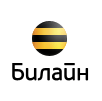 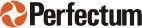 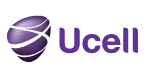 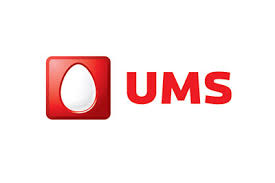 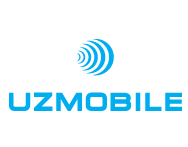 (+998 90)
(+998 91)(+998 98)(+998 93)
(+998 94)(+998 97)(+998 95)(+998 99)Телефоны для справокТелефоны для справокТелефоны для справокТелефоны для справокТелефоны для справок0611
185 00 55077
305 11 118123180 00 000890130 03 091084200 09 09СайтыСайтыСайтыСайтыСайтыbeeline.uzperfectum.uzucell.uzums.uzuzmobile.uzСправочные службы:Справочные службы:Экстренные службы:Экстренные службы:Телефонный и адресный справочник1059Пожарная служба101Справочная аптек140 09 09Милиция102Справочная железной дороги1005Скорая помощь103Справочная служба аэропорта Ташкент140 28 01/02/03/04Служба спасения1050Аварийная служба газа104www.gov.uz Государственный портал www.uzbektourism.uz Государственный комитет Республики Узбекистанпо развитию туризмаwww.mfa.uz Министерство иностранных дел РУзwww.mvd.uz Министерство внутренних дел РУзwww.customs.uz Государственный таможенный комитет РУзwww.soliq.uz Государственный налоговый комитет РУзwww.mfer.uz Министерство инвестиций и внешней торговли РУзwww.minzdrav.uzМинистерство здравоохранения РУзwww.minjust.uz Министерство юстиции РУзwww.mintrans.uzМинистерство Транспорта РУзwww.uzbekistan.travelОтраслевой портал о туризмеwww.goldenpages.uz "Golden Pages" бизнес правочник Узбекистанаwww.afisha.uz Афиша кинотеатров и театров, информация о концертах, выставках и вечеринкахwww.tashkent.uz Информация о городе Ташкентеwww.visitkhorezm.uzТуристический портал Хорезмаwww.visitkashkadarya.uzТуристический портал Кашкадарьиwww.lex.uzЗаконодательство РУзwww.uza.uz Национальное информационное агентство Узбекистанаwww.uzreport.uz Бизнес-новости Узбекистанаwww.jahonnews.uzИнформационное агентство "Дунё" при Министерстве иностранных дел РУзwww.uzairways.com Национальная авиакомпания "Узбекистонхавойуллари"www.uzrailpass.uzАО "Узбекистонтемирйуллари"www.airways.uzРасписание самолётов и покупка аэро билетов онлайнwww.e-ticket.railway.uzРасписание поездов и покупка железнодорожных билетов онлайнwww.avtoticket.uzРасписание автобусов и покупка билетов для междугородных автобусных рейсовwww.cbu.uzЦентральный Банк Узбекистанаwww.nbu.com Национальный Банк Узбекистанаwww.kdb.uz Узбекско-Корейский Банк Развития «UzKDB»www.asakabank.uzАкционерный коммерческий банк «Асака»www.kapitalbank.uz Акционерный коммерческий банк «Капиталбанк»www.hamkorbank.uzАкционерно-коммерческий банк «Hamkorbank»www.ipakyulibank.com Банк «Ипак Йули»www.ipotekabank.uz Ипотека Банкwww.xb.uz Народный банк Республики Узбекистан№СтраныАдресТелефонФаксе-майл /сайт1Азербайджанг. Ташкент, ул. Шарк Тонги, №25998 712 078 010998 712 078 009tashkent@mission.mfa.gov.az2Алжирг. Ташкент, ул. Мирокилов, №41+99871 2815054, +99871 2815565998 781 206 180www.algerie.uz, ambtachkent@live.fr3Афганистанг. Ташкент, ул. Батумий, коттеж №1+99871 2267380, +99871 2267390998 712 266 949afghanemb_tashkent@yahoo.com4Генеральное консульства Афганистана в г. ТермезеГ. Термез, ул. Султон Саодат, №84Termez@mfa.af5Бангладешг. Ташкент, ул. Х.Сулейманов, №56-58+99871 2556520, +99871 2551971998 781 206 711mission.tashkent@mofa.gov.bd6Беларусьг. Ташкент, ул. Я.Гулямов, №75+99878 1207511, +99878 1207256998 781 207 253uzbekistan@mfa.gov.by7Болгарияг. Ташкент, ул. Ракатбоши, №52998 712 564 888+99878 1203373, +99871 2554017Embassy.Tashkent@mfa.bg,8Ватиканг. Ташкент, ул. Мусахонов, №80/1998 712 337 035998 712 337 025nun.ap@mail.ru9Великобританияг. Ташкент, ул. Я.Гулямов, №67998 781 201 500998 781 201 520ukin.uzbekistan@fco.gov.uk, https://www.gov.uk/world/uzbekistan/news10Венгрияг. Ташкент, ул. Богиравон, №63-65+99871 2307182, +99871 2307184998 712 266 502mission.tas@mfa.gov.hu11Вьетнамг. Ташкент, ул. Ш.Рашидов, №100+99871 2356493, +99871 2358672998 781 206 265vnemb.uzbek@yahoo.com,, vnemb.uz@mofa.gov.vn, vnembassy-tashkent.mofa.gov.vn12Германияг. Ташкент, ул. Ш.Рашидов,  №15998 781 208 440998 781 208 450info@taschkent.diplo.de13Грузияг. Ташкент, ул. Фирдавсий, №7+99871 2358680, +99878 1501302, +99878 1501303998 712 358 680tashkent.emb@mfa.gov.ge14Делегация Еврейского союзаг. Ташкент, ул. А.Темур, №107Б, 15-этаж+99878 1201601, +99878 1201602, +99878 1201603, +99878 1201604998 781 201 608delegation-uzbekistan@eeas.europa.eu, eeas.europa.eu/delegations/uzbekistan15Египетг. Ташкент, ул. Кохинур, 10/53+99878 1206021, +99878 1205008998 781 205 059egyptemb@rambler.ru16Израильг. Ташкент, ул. А.Каххор, №3А+99878 1407500, +99878 1407505998 781 205 994operator@tashkent.mfa.gov.il17Индияг. Ташкент, ул. Корабулок, №15/16+99878 1400997, +99878 1400983, +99878 1400998+99878 1400987 +99878 1400999amb.tashkent@mea.gov.in18Индонезияг. Ташкент, ул. Я.Гулямов, №73+99871 2320236, +99871 2320237, +99871 2320238+99878 1206540 +99871 2330513unitkom@kbri-tashkent.go.id19Иорданияг. Ташкент, ул. Фарход, №9+99871 2742479, +99871 2742833998 781 401 144tashkent@fm.gov.jo20Иранг. Ташкент, ул. Паркент, №20+99878 1506065, +99878 1506050998 781 506 066iriemuz@hotmail.com21Италияг. Ташкент, ул. Юсуф Хос Ҳожиб, №40+99871 2521119, +99871 2521120, +99871 2521121, +99871 2521123998 781 206 606segreteria.tashkent@esteri.it, ambtashkent.esteri.it22Казахстанг. Ташкент, ул. Фидокор, №23998 712 521 654998 712 521 650tashkent@mfa.kz, mfa.gov.kz/ru/tashkent23Киргизияг. Ташкент, ул. Ниёзбек, №30+99871 2372496, +99871 2374792, +99871 2370796+998 71 120 72 94kg.embassy.uz@gmail.com24Китайг. Ташкент, ул. Я.Гулямов, №79998 712 338 088+99871 2334735 +99871 2360851chinaemb_uz@mfa.gov.cn, uz.chineseembassy.org/chn/25Кувейтг. Ташкент, ул. Батумий, №2+99878 1291037, +99878 1291036998 781 291 037info@kuwaitembassy.uz26Латвияг. Ташкент, ул. Лашкарбеги, №16а+99871 2372215, +99871 2370851998 781 207 036embassy.uzbekistan@mfa.gov.lv27Малайзияг. Ташкент, ул. Бог Сарой, №28+99871 2563027, +99871 2563299998 712 523 071mwtashkent@kln.gov.my, kln.gov.my/web/uzb_tashkent/home28Объединённые Арабские Эмиратыг. Ташкент, ул. Насаф, №38+99878 1400007, +99878 1401116, +99878 1401117, +99878 1401118998 781 401 113TashkentEmb@mofaic.gov.ae29Оманг. Ташкент, ул. Ракатбоши, №6+99878 1400533, +99871 2561207998 781 400 529tashkent@mofa.gov.om30Пакистанг. Ташкент, ул. А.Авлоний, №80/82998 712 539 846998 712 309 867pareptashkent@mofa.gov.pk, pakistanembassytashkent@gmail.com31Польшаг. Ташкент, ул. Фирдавсий, №66+99878 1208650, +99878 1208652998 781 208 651taszkent.amb.sekretariat@msz.gov.pl32Республика Кореяг. Ташкент, ул. Афросиёб, №7+99871 2523151, +99871 2523152998 781 400 248uzkoremb@mofa.go.kr, overseas.mofa.go.kr/uz-ru/index.do33Россияг. Ташкент, ул. Нукус, №83+99878 1203502, +99878 1203504+99878 1203509, +99878 1203518tashkent@mid.ru, www.russia.uz34Руминияг. Ташкент, ул. Занжибог, №44А998 712 526 355998 781 207 567taskent@mae.ro, taskent.mae.ro35Саудовская Аравияг. Ташкент, ул. Бобур, №3А+99871 2815101, +99871 2815104+99871 2815106, +99871 2815108uzemb@mofa.gov.sa, embassies.mofa.gov.sa/sites/Uzbekistan36Словакияг. Ташкент, ул. Кичик Бешёгоч, №38+99878 1206852, +99871 2555565998 781 206 851emb.tashkent@mzv.sk37Соединённые Штаты Америкиг. Ташкент, ул. Мойкургон кўч., №3998 781 205 450998 781 206 335TashkentInfo@state.gov, uz.usembassy.gov/38Таджикистанг. Ташкент, ул. А.Каххор, №61+99871 2156775, +99871 2549966998 712 548 969tajembuz@mfa.tj, tajembuz.tj39Туркменистанг. Ташкент, ул. Афросиёб, №87+99871 2569402 +99871 2569406998 712 569 403tkmemb@mail.ru, uzbekistan.tmembassy.gov.tm40Турцияг. Ташкент, ул. Я.Гулямов, №87+99878 1130300, +99878 1130343998 781 130 333embassy.tashkent@mfa.gov.tr, taskent.be.mfa.gov.tr41Украинаг. Ташкент, ул. Я.Гулямов, №68+99871 2335280, +99871 2335596, +99871 2339971998 712 331 089ukremb@albatros.uz42Фаластинг. Ташкент, ул. Конституция, №19+99871 2549418, +99871 2156230998 712 544 148uz.palemb@gmail.com43Францияг. Ташкент, ул. Истикбол, №25998 712 338 100998 712 335 197cad.tachkent-amba@diplomatie.gouv.fr, uz.ambafrance.org/44Чехияг. Ташкент, туп 3-й Навнихол, №6+99878 1206071, +99878 1205521998 781 206 075tashkent@mzv.cz45Швейцария г. Ташкент, туп. 1-й Шота Руставели, №4+99878 1206738, +99878 1206739, +99878 1205454, +99878 1205455,+99878 1206259, +99878 1205456tas.vertretung@eda.admin.ch46Японияг. Ташкент, ул. С.Азимов, №28+99878 1208060, +99878 1208061, +99878 1208062, +99878 1208063+99878 1208075, +99878 1208077homepage@ts.mofa.go.jp, www.uz.emb-japan.go.jp